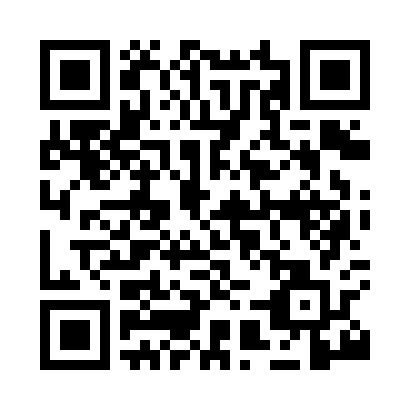 Prayer times for Cullen, Aberdeenshire, UKMon 1 Jul 2024 - Wed 31 Jul 2024High Latitude Method: Angle Based RulePrayer Calculation Method: Islamic Society of North AmericaAsar Calculation Method: HanafiPrayer times provided by https://www.salahtimes.comDateDayFajrSunriseDhuhrAsrMaghribIsha1Mon2:464:171:157:0710:1411:442Tue2:464:181:157:0710:1311:443Wed2:474:191:167:0710:1211:444Thu2:484:201:167:0610:1111:435Fri2:484:211:167:0610:1111:436Sat2:494:221:167:0610:1011:437Sun2:504:231:167:0510:0911:428Mon2:504:251:167:0510:0811:429Tue2:514:261:177:0510:0711:4110Wed2:524:271:177:0410:0511:4111Thu2:534:291:177:0410:0411:4012Fri2:544:301:177:0310:0311:4013Sat2:544:321:177:0210:0211:3914Sun2:554:341:177:0210:0011:3815Mon2:564:351:177:019:5911:3816Tue2:574:371:177:009:5711:3717Wed2:584:391:187:009:5611:3618Thu2:594:401:186:599:5411:3619Fri3:004:421:186:589:5211:3520Sat3:014:441:186:579:5111:3421Sun3:024:461:186:569:4911:3322Mon3:024:481:186:559:4711:3223Tue3:034:491:186:549:4511:3124Wed3:044:511:186:539:4311:3025Thu3:054:531:186:529:4111:2926Fri3:064:551:186:519:3911:2827Sat3:074:571:186:509:3711:2728Sun3:084:591:186:499:3511:2629Mon3:095:011:186:489:3311:2530Tue3:105:031:186:479:3111:2431Wed3:115:051:186:459:2911:23